ПРАВИЛА НЭБ НАПИСАНИЯ  АДРЕСОВ   
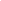 При заполнении полей, содержащих почтовые адреса, необходимо соблюдать следующие правила, установленные Национальной электронной библиотекой (НЭБ):почтовый индекс обязателен и указывается в начале адреса; если в адресе необходимо указать регион, то он приводится перед названием населенного пункта (например: Московская обл., г. Долгопрудный); перед названием населенного пункта необходимо указать сокращенное название его типа (перечень сокращений см. ниже), отделив его пробелом; сокращения ул., пр-т, пр., б-р, наб., пл. и т.д. также должны отделяться пробелом от названия улицы, проспекта и т.д.; между сокращениями д., корп., кв. и т.д., и соответствующими номерами пробелов быть не должно; название региона, населенного пункта, улицы, номер дома, корпус, номер квартиры отделяются друг от друга запятой и пробелом; названия населенных пунктов и улиц должны быть приведены полностью, без сокращений (например, нельзя писать С.-Петербург, Н.Новгород, Б.Черкизовская и т.д.); если улица названа чьим-то именем, инициалы указываются перед фамилией и отделяются точкой без пробелов (например, ул. М.Ульяновой). Перечень рекомендуемых сокращений:Примеры правильного заполнения:117421, г. Москва, ул. Автозаводская, д.37, корп.2, кв.17235663, Московская обл., Ногинский р-н, пос. Черноголовка, Институтский пр-т, д.8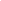 Источник: Требования Национальной Электронной Библиотеки eLibrary.ruобл.областьпл.площадьр-нрайонб-рбульварг.городлиниялинияпос.поселокш.шоссеул.улицад.домпр-тпроспекткорп.корпуспр.проездстр.строениепер.переулокэтажэтажнаб.набережнаякв.квартира